Western Australia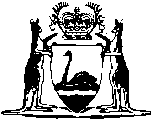 Unclaimed Moneys Act 1912		This Act was repealed by the Unclaimed Money Act 1990 s. 24 (No. 31 of 1990) as at 12 Apr 1991.		There are no Word versions of this Act, only PDFs in the Reprinted Acts database are available.